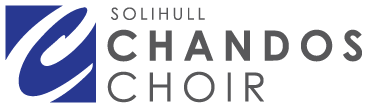 NOTICE OF ANNUAL GENERAL MEETINGTUESDAY 12th July 20227.45 p.m. Solihull Methodist Church HallStation Road, Solihull.Please let Gill Bickley, or any committee member have your apologies.AFTER THE PROCEEDINGS, WE WILL HAVE A CHANCE TO SOCIALIZE.Juice  and biscuits  available - donation of 50p pleaseTo round the evening off, we hope some members will provide some entertainment.